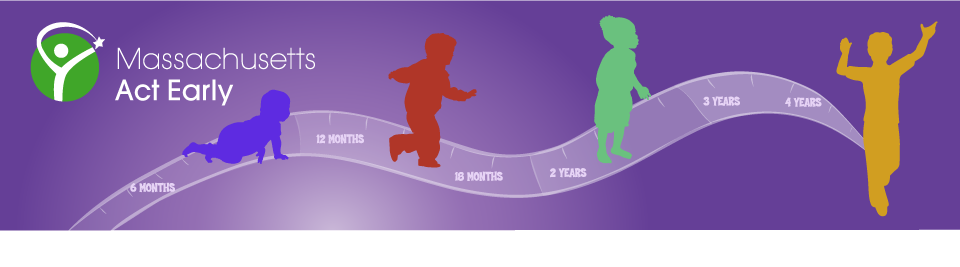 Massachusetts Act Early Spring 2016 State Team Summit MeetingBuilding Capacity as an Early Identification Learning CommunityApril 29, 2016UMass Medical School, Worcester CampusMassachusetts Act Early Spring 2016 State Team Summit MeetingBuilding Capacity as an Early Identification Learning CommunityApril 29, 2016UMass Medical School, Worcester CampusMassachusetts Act Early Spring 2016 State Team Summit MeetingBuilding Capacity as an Early Identification Learning CommunityApril 29, 2016UMass Medical School, Worcester CampusMassachusetts Act Early Spring 2016 State Team Summit MeetingBuilding Capacity as an Early Identification Learning CommunityApril 29, 2016UMass Medical School, Worcester CampusMassachusetts Act Early Spring 2016 State Team Summit MeetingBuilding Capacity as an Early Identification Learning CommunityApril 29, 2016UMass Medical School, Worcester CampusMassachusetts Act Early Spring 2016 State Team Summit MeetingBuilding Capacity as an Early Identification Learning CommunityApril 29, 2016UMass Medical School, Worcester CampusMassachusetts Act Early Spring 2016 State Team Summit MeetingBuilding Capacity as an Early Identification Learning CommunityApril 29, 2016UMass Medical School, Worcester CampusMassachusetts Act Early Spring 2016 State Team Summit MeetingBuilding Capacity as an Early Identification Learning CommunityApril 29, 2016UMass Medical School, Worcester CampusMassachusetts Act Early Spring 2016 State Team Summit MeetingBuilding Capacity as an Early Identification Learning CommunityApril 29, 2016UMass Medical School, Worcester CampusTime/Session122334458:30 – 9:00 Registration / Coffee / NetworkingRegistration / Coffee / NetworkingRegistration / Coffee / NetworkingRegistration / Coffee / NetworkingRegistration / Coffee / NetworkingRegistration / Coffee / NetworkingRegistration / Coffee / NetworkingRegistration / Coffee / Networking9:00 – 9:30 Opening Remarks and Update on CDC “Learn the Signs. Act Early.” Resources Elaine Gabovitch, MPA, CDC Ambassador to Massachusetts for “Learn the Signs. Act Early.”UMass Medical School-E.K. Shriver CenterOpening Remarks and Update on CDC “Learn the Signs. Act Early.” Resources Elaine Gabovitch, MPA, CDC Ambassador to Massachusetts for “Learn the Signs. Act Early.”UMass Medical School-E.K. Shriver CenterOpening Remarks and Update on CDC “Learn the Signs. Act Early.” Resources Elaine Gabovitch, MPA, CDC Ambassador to Massachusetts for “Learn the Signs. Act Early.”UMass Medical School-E.K. Shriver CenterOpening Remarks and Update on CDC “Learn the Signs. Act Early.” Resources Elaine Gabovitch, MPA, CDC Ambassador to Massachusetts for “Learn the Signs. Act Early.”UMass Medical School-E.K. Shriver CenterOpening Remarks and Update on CDC “Learn the Signs. Act Early.” Resources Elaine Gabovitch, MPA, CDC Ambassador to Massachusetts for “Learn the Signs. Act Early.”UMass Medical School-E.K. Shriver CenterOpening Remarks and Update on CDC “Learn the Signs. Act Early.” Resources Elaine Gabovitch, MPA, CDC Ambassador to Massachusetts for “Learn the Signs. Act Early.”UMass Medical School-E.K. Shriver CenterOpening Remarks and Update on CDC “Learn the Signs. Act Early.” Resources Elaine Gabovitch, MPA, CDC Ambassador to Massachusetts for “Learn the Signs. Act Early.”UMass Medical School-E.K. Shriver CenterOpening Remarks and Update on CDC “Learn the Signs. Act Early.” Resources Elaine Gabovitch, MPA, CDC Ambassador to Massachusetts for “Learn the Signs. Act Early.”UMass Medical School-E.K. Shriver Center9:30 – 10:00 RITA-T Level 2 Screening Tool Overview Roula Choueiri, MD, Division Chief, Developmental & Behavioral PediatricsUMass Medical SchoolRITA-T Level 2 Screening Tool Overview Roula Choueiri, MD, Division Chief, Developmental & Behavioral PediatricsUMass Medical SchoolRITA-T Level 2 Screening Tool Overview Roula Choueiri, MD, Division Chief, Developmental & Behavioral PediatricsUMass Medical SchoolRITA-T Level 2 Screening Tool Overview Roula Choueiri, MD, Division Chief, Developmental & Behavioral PediatricsUMass Medical SchoolRITA-T Level 2 Screening Tool Overview Roula Choueiri, MD, Division Chief, Developmental & Behavioral PediatricsUMass Medical SchoolRITA-T Level 2 Screening Tool Overview Roula Choueiri, MD, Division Chief, Developmental & Behavioral PediatricsUMass Medical SchoolRITA-T Level 2 Screening Tool Overview Roula Choueiri, MD, Division Chief, Developmental & Behavioral PediatricsUMass Medical SchoolRITA-T Level 2 Screening Tool Overview Roula Choueiri, MD, Division Chief, Developmental & Behavioral PediatricsUMass Medical School10:00 – 10:45 Early Identification of Autism: Perspectives from Cognitive NeuroscienceInfant Screening Project: Morgan Crossman, PhDInfant Sibling Project: Laura Edwards, PhD & Cora Mukerji, PhD candidateBoston Children's Hospital, Division of Developmental Medicine, Laboratories of Cognitive NeuroscienceEarly Identification of Autism: Perspectives from Cognitive NeuroscienceInfant Screening Project: Morgan Crossman, PhDInfant Sibling Project: Laura Edwards, PhD & Cora Mukerji, PhD candidateBoston Children's Hospital, Division of Developmental Medicine, Laboratories of Cognitive NeuroscienceEarly Identification of Autism: Perspectives from Cognitive NeuroscienceInfant Screening Project: Morgan Crossman, PhDInfant Sibling Project: Laura Edwards, PhD & Cora Mukerji, PhD candidateBoston Children's Hospital, Division of Developmental Medicine, Laboratories of Cognitive NeuroscienceEarly Identification of Autism: Perspectives from Cognitive NeuroscienceInfant Screening Project: Morgan Crossman, PhDInfant Sibling Project: Laura Edwards, PhD & Cora Mukerji, PhD candidateBoston Children's Hospital, Division of Developmental Medicine, Laboratories of Cognitive NeuroscienceEarly Identification of Autism: Perspectives from Cognitive NeuroscienceInfant Screening Project: Morgan Crossman, PhDInfant Sibling Project: Laura Edwards, PhD & Cora Mukerji, PhD candidateBoston Children's Hospital, Division of Developmental Medicine, Laboratories of Cognitive NeuroscienceEarly Identification of Autism: Perspectives from Cognitive NeuroscienceInfant Screening Project: Morgan Crossman, PhDInfant Sibling Project: Laura Edwards, PhD & Cora Mukerji, PhD candidateBoston Children's Hospital, Division of Developmental Medicine, Laboratories of Cognitive NeuroscienceEarly Identification of Autism: Perspectives from Cognitive NeuroscienceInfant Screening Project: Morgan Crossman, PhDInfant Sibling Project: Laura Edwards, PhD & Cora Mukerji, PhD candidateBoston Children's Hospital, Division of Developmental Medicine, Laboratories of Cognitive NeuroscienceEarly Identification of Autism: Perspectives from Cognitive NeuroscienceInfant Screening Project: Morgan Crossman, PhDInfant Sibling Project: Laura Edwards, PhD & Cora Mukerji, PhD candidateBoston Children's Hospital, Division of Developmental Medicine, Laboratories of Cognitive Neuroscience11:00 – 11:30  The Benefits of a Telehealth Service Delivery Model to Improve Communication Skills Mary Andrianopoulos, PhD, UMass Amherst, Department of Communication DisordersThe Benefits of a Telehealth Service Delivery Model to Improve Communication Skills Mary Andrianopoulos, PhD, UMass Amherst, Department of Communication DisordersThe Benefits of a Telehealth Service Delivery Model to Improve Communication Skills Mary Andrianopoulos, PhD, UMass Amherst, Department of Communication DisordersThe Benefits of a Telehealth Service Delivery Model to Improve Communication Skills Mary Andrianopoulos, PhD, UMass Amherst, Department of Communication DisordersThe Benefits of a Telehealth Service Delivery Model to Improve Communication Skills Mary Andrianopoulos, PhD, UMass Amherst, Department of Communication DisordersThe Benefits of a Telehealth Service Delivery Model to Improve Communication Skills Mary Andrianopoulos, PhD, UMass Amherst, Department of Communication DisordersThe Benefits of a Telehealth Service Delivery Model to Improve Communication Skills Mary Andrianopoulos, PhD, UMass Amherst, Department of Communication DisordersThe Benefits of a Telehealth Service Delivery Model to Improve Communication Skills Mary Andrianopoulos, PhD, UMass Amherst, Department of Communication Disorders11:30 – 12:15 Diversity in Early Identification PanelAutism and African Americans: Combating Diagnostic DisparitiesJacqueline Williams-Hines, No Small VictoriesCultural Competence in Autism Evaluation: Case Study About a Cantonese-English TeenagerShirley Huang, MS, CCC-SLP, Architects for LearningLanguage Rights of Limited English Proficient IndividualsTere Ramos, Esq., Mass Law Reform InstituteDiversity in Early Identification PanelAutism and African Americans: Combating Diagnostic DisparitiesJacqueline Williams-Hines, No Small VictoriesCultural Competence in Autism Evaluation: Case Study About a Cantonese-English TeenagerShirley Huang, MS, CCC-SLP, Architects for LearningLanguage Rights of Limited English Proficient IndividualsTere Ramos, Esq., Mass Law Reform InstituteDiversity in Early Identification PanelAutism and African Americans: Combating Diagnostic DisparitiesJacqueline Williams-Hines, No Small VictoriesCultural Competence in Autism Evaluation: Case Study About a Cantonese-English TeenagerShirley Huang, MS, CCC-SLP, Architects for LearningLanguage Rights of Limited English Proficient IndividualsTere Ramos, Esq., Mass Law Reform InstituteDiversity in Early Identification PanelAutism and African Americans: Combating Diagnostic DisparitiesJacqueline Williams-Hines, No Small VictoriesCultural Competence in Autism Evaluation: Case Study About a Cantonese-English TeenagerShirley Huang, MS, CCC-SLP, Architects for LearningLanguage Rights of Limited English Proficient IndividualsTere Ramos, Esq., Mass Law Reform InstituteDiversity in Early Identification PanelAutism and African Americans: Combating Diagnostic DisparitiesJacqueline Williams-Hines, No Small VictoriesCultural Competence in Autism Evaluation: Case Study About a Cantonese-English TeenagerShirley Huang, MS, CCC-SLP, Architects for LearningLanguage Rights of Limited English Proficient IndividualsTere Ramos, Esq., Mass Law Reform InstituteDiversity in Early Identification PanelAutism and African Americans: Combating Diagnostic DisparitiesJacqueline Williams-Hines, No Small VictoriesCultural Competence in Autism Evaluation: Case Study About a Cantonese-English TeenagerShirley Huang, MS, CCC-SLP, Architects for LearningLanguage Rights of Limited English Proficient IndividualsTere Ramos, Esq., Mass Law Reform InstituteDiversity in Early Identification PanelAutism and African Americans: Combating Diagnostic DisparitiesJacqueline Williams-Hines, No Small VictoriesCultural Competence in Autism Evaluation: Case Study About a Cantonese-English TeenagerShirley Huang, MS, CCC-SLP, Architects for LearningLanguage Rights of Limited English Proficient IndividualsTere Ramos, Esq., Mass Law Reform InstituteDiversity in Early Identification PanelAutism and African Americans: Combating Diagnostic DisparitiesJacqueline Williams-Hines, No Small VictoriesCultural Competence in Autism Evaluation: Case Study About a Cantonese-English TeenagerShirley Huang, MS, CCC-SLP, Architects for LearningLanguage Rights of Limited English Proficient IndividualsTere Ramos, Esq., Mass Law Reform Institute12:15 – 1:00Lunch & NetworkingLunch & NetworkingLunch & NetworkingLunch & NetworkingLunch & NetworkingLunch & NetworkingLunch & NetworkingLunch & NetworkingRoom #’s11223345Times listed by sessionRITA-T Screening WorkshopRoula Choueiri, MD 1 – 4 pmRITA-T Screening WorkshopRoula Choueiri, MD 1 – 4 pmConsidering Culture in ASD WorkshopElaine Gabovitch, MPA & Kathleen Braden, MD1-4 pmConsidering Culture in ASD WorkshopElaine Gabovitch, MPA & Kathleen Braden, MD1-4 pmCultural Brokering Model for Improving ASD ServicesOanh Thi Thu Bui, MA, MPA1 – 2:30 pmCultural Brokering Model for Improving ASD ServicesOanh Thi Thu Bui, MA, MPA1 – 2:30 pmAutism Family Navigation & Project EARLYIvy Fernandez-Pastrana, JD & Jenna Sandler1 – 2:30 pmLanguage Rights WorkshopTere Ramos, Esq.1 – 2:30 pm